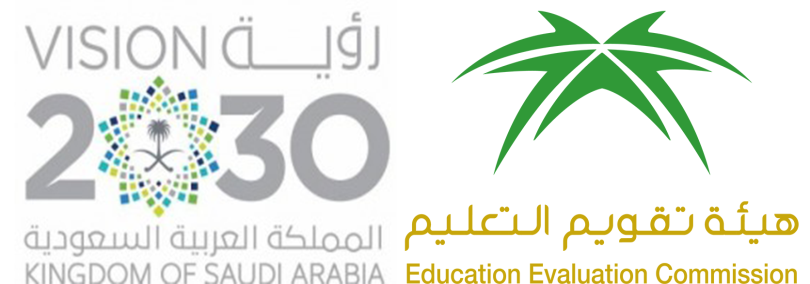 المركز الوطني للتقويم والاعتماد الأكاديميNational Center for Academic Accreditation and Evaluationتوصيف المقرر الدراسي  اسم المقرر:مناهج البحث  رمز المقرر:316نموذج توصيف مقرر دراسيالتعريف بالمقرر الدراسي ومعلومات عامة عنهالأهدافوصف المقرر الدراسي (ملاحظة: المطلوب هنا وصفٌ عام بالطريقة نفسها المستخدمة في النشرة التعريفية أودليل البرنامج). جدول مخرجات التعلم للمقررالإرشاد الأكاديمي للطلاب ودعمهممصادر التعلّمالمرافق المطلوبةتقويم المقرر الدراسي وإجراءات تطويره  تاريخ التوصيف: 1438- 1439هـإسم المؤسسة التعليمية: جامعة تبوكالكلية/ القسم: الكلية الجامعية بأملج / قسم اللغة العربية.الكلية/ القسم: الكلية الجامعية بأملج / قسم اللغة العربية.1. اسم المقرر الدراسي ورمزه: مناهج البحث رمزه 316عرب2. عدد الساعات المعتمدة: ساعتان3. البرنامج (أو البرامج) الذي يقدم ضمنه المقرر الدراسي: (في حال وجود مقرر عام في عدة برامج، بيّن هذا بدلاً من إعداد قائمة بكل هذه البرامج)4. السنة أو المستوى الدراسي الذي يعطى فيه المقرر الدراسي: 1438-1439هـ5. المتطلبات السابقة لهذا المقرر (إن وجدت):المصادر الأدبية واللغوية6. المتطلبات المتزامنة مع هذا المقرر (إن وجدت): 7. موقع تقديم المقرر، إن لم يكن في المقر الرئيس للمؤسسة التعليمية: المقر الرئيس8. نمط الدراسة المتبع (اختر كل ما ينطبق):تعليقات:1- ما هدف المقرر الرئيس ؟أن تتعلم الطالبة الأسس الصحيحة لكاتبة البحث العلمي2- اذكر بإيجاز أي خطط - يتم تنفيذها - لتطوير وتحسين  المقرر الدراسي . (مثل الاستخدام المتزايد لتقنية المعلومات أو مراجع الإنترنت، والتغييرات في  المحتوى كنتيجة للأبحاث الجديدة في مجال الدراسة).   لابد من استخدام الوسائل التقنية الحديثة في هذا المقرر ومواكبة مستجدات البحث العلمي النظري والعملي ومتابعة كل جديدوصف عام للمقرر: تعريف مناهج البحث بيان أهمية البحث وخصائصه وأنواعه وصفات الباحث وآغراض التأليف-اختيار موضوع البحث، الأعداد للبحث ،خطوات البحث ،مصادر البحث ومراجعه ، جمع المادة ،وتوثيق المعلومات- طرق التدوين-،صياغة البحث ،اقتباس النصوص ،الحاشية، قائمة المصادر والمراجع -مراجعة البحث .الموضوعات التي  ينبغي تناولها:الموضوعات التي  ينبغي تناولها:الموضوعات التي  ينبغي تناولها:قائمة الموضوعاتعدد الأسابيعساعات التدريس اطلاع الطالبات على مفردات المقرر تعريف مناهج البحث ،توضيح أهمية البحث ،وخصائصه، وأنواعه .24صفات البحث وأغراض التأليف.12أشهر مناهج البحث العلمي.12اختيار موضوع البحث والعنوان والإعداد للبحث.24خطة البحث وخطواته12مصادر البحث ومراجعه،جمع المادة العلمية24توثيق المعلومات، طرق التدوين24صياغة البحث، طرق اقتباس النصوص24قائمة المصادر والمراجع،ومراجعة البحث24إجمالي عدد ساعات المقرر وتوزيعها: 		إجمالي عدد ساعات المقرر وتوزيعها: 		إجمالي عدد ساعات المقرر وتوزيعها: 		إجمالي عدد ساعات المقرر وتوزيعها: 		إجمالي عدد ساعات المقرر وتوزيعها: 		إجمالي عدد ساعات المقرر وتوزيعها: 		إجمالي عدد ساعات المقرر وتوزيعها: 		محاضراتدروس إضافيةمعامل أو استديو تطبيقأخرىالمجموعساعات التدريس الفعلية303060الساعات المعتمدة224عدد ساعات الدراسة / التعلم الفردي (الإضافي) التي يقوم بها الطالب خلال أسبوعياً8ساعاتمخرجات التعلم للمقرر وفقاً لمجالات الإطار الوطني للمؤهلات واتساقها مع طرق قياسها واستراتيجيات تدريسهايحدد الجدول التالي مجالات مخرجات التعلم الخمسة الواردة في الإطار الوطني للمؤهلاتأولاً: قم بملء الجدول بمخرجات تعلم المقرر، بحيث تكون قابلة للقياس حسب المطلوب في مجالات التعلم المناسبة.ثانياً: ضع استراتيجيات التدريس التي تناسب طرق التقييم و تتسق معها ومع مخرجات التعلم المستهدفة.ثالثاً: ضع طرق التقييم المناسبة التي تساعد على قياس وتقويم مخرجات التعلم بدقة، ويجب أن تتسق مخرجات تعلم المقرر المستهدفة وطرق تقييمها واستراتيجيات تدريسها لتشكل معاً عملية تعلم وتعليم متكاملة، مع ملاحظة أنه لا يلزم أن يتضمن كل مقرر مخرجات تعلم في كل مجال من مجالات التعلم.ممخرجات التعلم للمقرر وفقاً لمجالات الإطار الوطني للمؤهلاتاستراتيجيات التدريس للمقررطرق التقويم1المعرفةالمعرفةالمعرفة1-1أن يقدم عضو هيئة التدريس فكرة عامة عن حدود المقرر ومحتواه وأبعادهأن يوضح أهداف المقرر وأساليب التقويمأن تتعرف الطالبة على الجوانب الأساسية في كتابة البحث بطريقة علمية منهجيةأن تفهم الطالبة اهمية الجانبين النظري والعملي في فهم وتطبيق مقرر مناهج البحث من الناحية النظرية والعمليةأن توجه الطالبات لأخذ الملاحظات والتماس الفائدة والخبرةالمحاضرةالشرحالمناقشةالمشاركة طرح أسئلة أبداء الآراءالتحفيز1-2أن يتم تمكين الطالبات من امتلاك مهارات خاصة تجعلهن قادرا ت على تحقيق الذات وتطوير المهارات.التشجيع  والتحفيز المقارنة الاستنباط1-32المهارات المعرفيةالمهارات المعرفيةالمهارات المعرفية2-1أن يشرح عضو هيئة التدريس عناصر المقرر بطريقة مشوقة يراعي فيها الفروقات الفردية أن يشعل روح المنافسة بين الطلاب  أن يفسح المجال أمام الطلاب لإبداء آرائهم أن يلقى أسئلة  للتأكد من مدى استيعاب الطالب لما طرح أن يعطي الطالب فرصة لمناقشته ومناقشة زملائهالمناقشة والحوارالأسئلة الاختباراتالتلخيص 2-22-33مهارات العلاقات الشخصية وتحمل المسؤولية مهارات العلاقات الشخصية وتحمل المسؤولية مهارات العلاقات الشخصية وتحمل المسؤولية 3-1أن تشارك الطالبة في القاعة الدراسية بطرح الأسئلة المفيدةأن تتمكن الطالبة من حل الأسئلة والواجبات التي تخص ا لمادة العلمية.التغدية الراجعةالتدريباتالتطبيق العامي للمعرفة (البحوث)3-24مهارات الاتصال ومهارات تقنية المعلومات والمهارات العددية مهارات الاتصال ومهارات تقنية المعلومات والمهارات العددية مهارات الاتصال ومهارات تقنية المعلومات والمهارات العددية 4-1أن تتمكن الطالبة من الدخول والاشتراك في المكتبة الالكترونية بالجامعةأن تتعرف الطالبة على طرق البحث عن المادة العلمية الاوالتطبيقات عليها من المواقع الالكترونية والانترنت.مهارة التواصل الاكتروني4-25المهارات النفسية الحركية (إن وجدت)المهارات النفسية الحركية (إن وجدت)المهارات النفسية الحركية (إن وجدت)5-1أن تغرس في الطالب القيم الاسلامية الطيبة والقيم الانسانية الرفيعة  والثقة بالنفس وأن يعرف أنه من بعد هذه المرحلة يجب  عليه أن يكون عنصرا فعالا في مجتمعه 5-2وأن يشجع  بالعبارات التحفيزية لتكون عاملا في صقل شخصيته  ووسيلة لاكتشاف مواهبه ومهاراته ومتابعة نموها وتطويرهاجدول مهام تقويم الطلبة خلال الفصل الدراسي:جدول مهام تقويم الطلبة خلال الفصل الدراسي:جدول مهام تقويم الطلبة خلال الفصل الدراسي:جدول مهام تقويم الطلبة خلال الفصل الدراسي:ممهام التقويم المطلوبة (مثال: اختبار، مشروع جماعي، كتابة مقال، خطابة، تقديم شفهي، ملاحظة......الخ)الأسبوع المحدد لتسليمهنسبته من التقييم النهائي1	اختبار دوري أولالسابع20%2                   اختبار دوري ثانالثاني عشر20%3                  أنشطة مختلفة 20%4اختبار نهائيالأسبوع المحدد5لاختبار النهائي40%6ترتيبات إتاحة أعضاء هيئة التدريس والهيئة التعليمية للاستشارات والإرشاد الأكاديمي الخاص لكل طالب (مع ذكر مقدار الوقت الذي يتوقع أن يتواجد خلاله أعضاء هيئة التدريس لهذا الغرض في كل أسبوع).  يتم الاجتماع بالطالبات المعنيات في بداية كل فصل دراسي،يتم توجيه الطالبات ومتابعة تحسين المستوى الدراسي لكل طالبة عدد الساعات 8ساعات في كل أسبوع1. أدرج – في قائمة - الكتب المقررة المطلوبة:– أ.د.عبدالوهاب ابراهيم ابو سليمان . البحث العلمي صياغة جديدة    .2- ثريا ملحس: منهج البحث الادبي . 3 – أحمد شلبي: كيف تكتب بحثا او رسالة4 – ابراهيم السامرائي: مع المصادر في اللغة والادب .5 – علي جواد الطاهر: منهج البحث الادبي.6 – مصطفى الشكعة: مناهج التاليف عند العلماء العرب .                  مصادر القراءات الإضافية توثيق المصدر (كتاب، مواقع انترنت، دراسات، أوراق عمل، ........) 2. أدرج – في قائمة - المواد المرجعية الأساسية (المجلات العلمية والتقارير وغيرها):مصادر القراءات الإضافية توثيق المصدر (كتاب، مواقع انترنت، دراسات، أوراق عمل، ........) 3. أدرج المواد الإلكترونية ومواقع الإنترنت ومواقع التواصل الاجتماعي وغيرها:wwwkau.edu.saLwww.feghweb.comrvbitie11015.html                                                                                        4. أدرج أي مواد تعليمية أخرى مثل البرامج الحاسوبية، البرمجيات، والأسطوانات المدمجة:بيّن متطلبات المقرر الدراسي من المرافق بما في ذلك حجم القاعات الدراسية والمختبرات (أي عدد المقاعد داخل القاعات الدراسية والمختبرات، وعدد أجهزة الحاسب الآلي المتاحة، وغيرها):المباني (قاعات المحاضرات، والمختبرات، وقاعات العرض، والمعامل، وغيرها):القاعات تتناسب وعدد الطالباتلا تتوفر أجهزة حاسب للطالبات مصادر تقنية (أدوات عرض البيانات، واللوحات الذكية، والبرمجيات وغيرها):تتوفر أدوات عرض البيانات-مصادر أخرى (حددها: مثلاً اذا كان هناك حاجة إلى تجهيزات مخبرية خاصة، فاذكرها، أو أرفق قائمة بها):يجب توفير مكتبة للطالباتاستراتيجيات الحصول على التغذية الراجعة من الطلاب بخصوص فعالية التدريس:- عقد برامج تدريبية. - حضور لقاءات علمية وندوات ذات علاقة بمضمون المقرر وطرق تدريسه. - تشجيع المشاركة وإبداء الرأي أثناء المحاضرات. - تكليف الطلاب/ الطالبات بإعداد أوراق بحثية قصيرة في موضوعات المقرر.استراتيجيات أخرى لتقويم عملية التدريس من قبل الأستاذ أو القسم:التقييم الذاتي: يقوم على المشاورة وتبادل الخبرات بين أساتذة المقرر. - التقييم الإداري: من قبل القسم. - تقييم الطلاب للعمل.إجراءات تطوير التدريس:الاستخدام المتزايد للتقنيات الحديثة ، والرجوع باستمرار للإنترنت للتعرف على البحوث الحديثة في هذا العلم .إجراءات التحقق من معايير إنجاز الطالب ( مثل: تدقيق تصحيح عينة من أعمال الطلبة بواسطة أعضاء هيئة تدريس مستقلين، والتبادل بصورة دوريةٍ لتصحيح الاختبارات أو عينة من الواجبات مع أعضاء هيئة تدريس من مؤسسة أخرى):تصحيح عينة من أعمال الطلبة بواسطة بعض أعضاء لجنة المقررصِف إجراءات التخطيط للمراجعة الدورية لمدى فعالية  المقرر الدراسي والتخطيط لتطويره: - عقد الدورات التدريبية لأعضاء هيئة التدريس بشكل دوري. - عقد لقاءات منتظمة بين أساتذة المقرر.- تبادل الخبرات مع أساتذة من خارج الجامعة في جامعات أخرى. - تنظيم ورش عمل.اسم منسق البرنامج:اسم منسق البرنامج:د . سليم السلميد . سليم السلميد . سليم السلميد . سليم السلميد . سليم السلميالتوقيع:التاريخ8/1/1439